МНЕМОТАБЛИЦА разучивание стихотворения«СВЕТОФОР»Я рисую на картине, Как в игрушечной машине,Мы к своей любимой мамеЕдем на работу сами.Будь внимателен, шофер – На дороге светофор.Поздоровался он с нами, Подмигнув тремя глазами.Светофор нам объясняет:Красным глазом он мигает – Значит надо нам стоять,Если желтым – подождать,А зеленым подмигнет – Можем ехать мы вперед!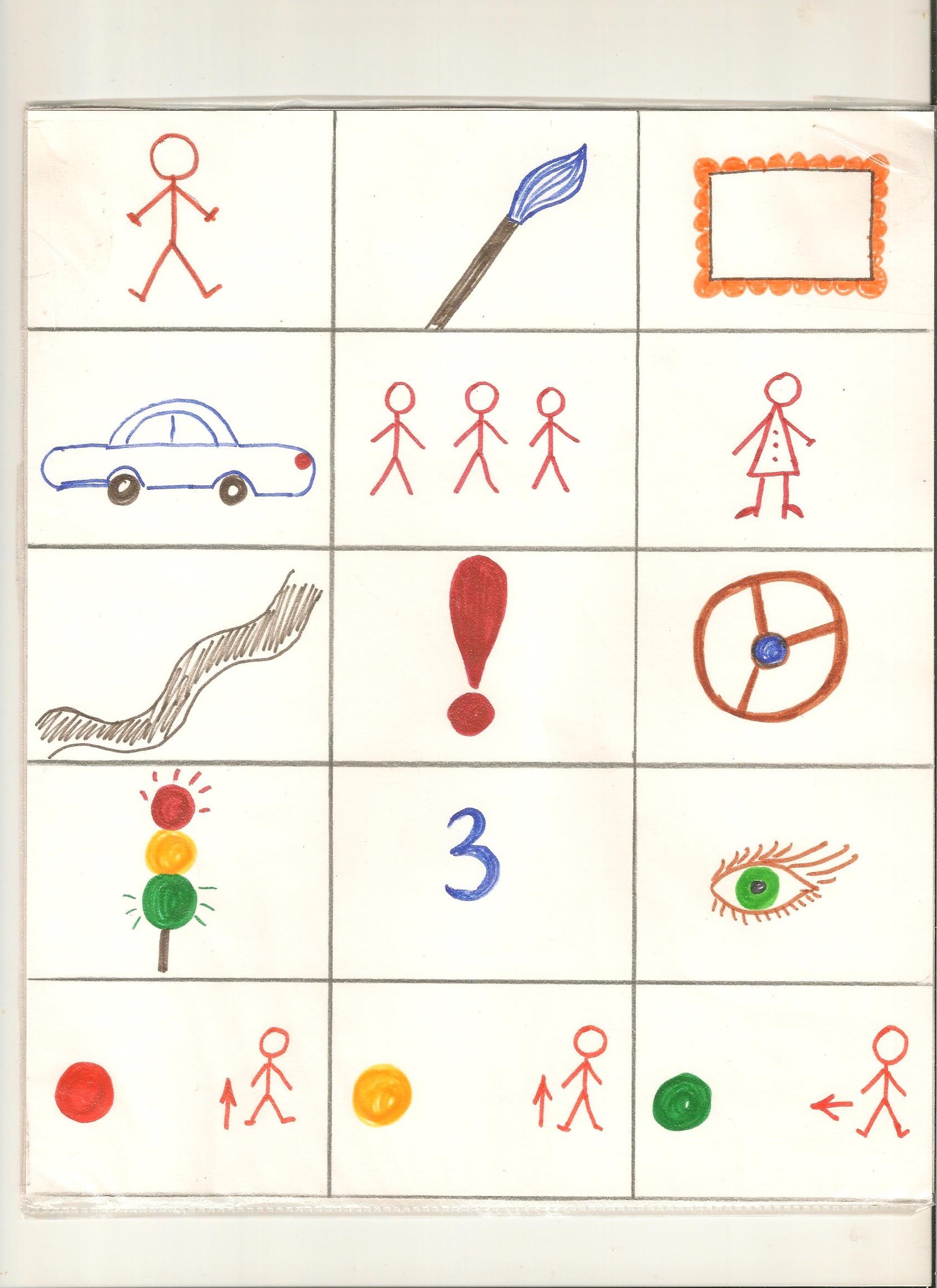 